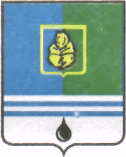 ПОСТАНОВЛЕНИЕАДМИНИСТРАЦИИ ГОРОДА КОГАЛЫМАХанты-Мансийского автономного округа - ЮгрыО внесении изменений в постановление Администрациигорода Когалыма от 11.10.2013 №2907В соответствии со статьёй 179 Бюджетного кодекса Российской Федерации, Федеральным законом от 06.10.2003 №131-ФЗ «Об общих принципах организации местного самоуправления в Российской Федерации», Уставом города Когалым, решением Думы города Когалыма от 17.06.2020 №482-ГД «О внесении изменений в решение Думы города Когалыма от 27.11.2019 №362-ГД», постановлением Администрации города Когалыма от 23.08.2018 №1912 «О модельной муниципальной программе, порядке принятия решения о разработке муниципальных программ, их формирования, утверждения и реализации», в связи с перераспределением бюджетных ассигнований:В приложение к постановлению Администрации города Когалыма от 11.10.2013 №2907 «Об утверждении муниципальной программы «Содержание объектов городского хозяйства и инженерной инфраструктуры в городе Когалыме» (далее – Программа) внести следующие изменения:1.1. в паспорте Программы:1.1.1 пункт 13 строки «Целевые показатели муниципальной программы» изложить в следующей редакции:«13. Количество благоустроенных объектов территории города Когалыма, в том числе:- устройство ливневой канализации во дворах многоквартирных домов – 8 объектов;- ремонт и асфальтирование внутриквартальных проездов – 4 объекта;- реконструкция площадки для выгула собак – 1 объект.»;1.1.2. строку «Параметры финансового обеспечения муниципальной программы» изложить в следующей редакции:1.2. Таблицу 1 Программы изложить согласно приложению 1 к настоящему постановлению.1.3. Таблицу 2 Программы изложить согласно приложению 2 к настоящему постановлению.1.4. Таблицу 4 Программы изложить согласно приложению 3 к настоящему постановлению.2. Признать утратившими силу:2.1. пункт 1.4 постановления Администрации города Когалыма от 22.03.2019 №611 «О внесении изменений в постановление Администрации города Когалыма от 11.10.2013 №2907»;2.2. подпункт 1.1.2. пункта 1.1 постановления Администрации города Когалыма от 23.04.2020 №763 «О внесении изменений в постановление Администрации города Когалыма от 11.10.2013 №2907»;2.3. пункты 1.2, 1.3 постановления Администрации города Когалыма от 29.05.2020 №937 «О внесении изменений в постановление Администрации города Когалыма от 11.10.2013 №2907».3. Муниципальному казенному учреждению «Управление жилищно-коммунального хозяйства города Когалыма (А.Т.Бутаев) направить в юридическое управление Администрации города Когалыма текст постановления и приложения к нему, его реквизиты, сведения об источнике официального опубликования в порядке и сроки, предусмотренные распоряжением Администрации города Когалыма от 19.06.2013 №149-р «О мерах по формированию регистра муниципальных нормативных правовых актов Ханты-Мансийского автономного округа - Югры» для дальнейшего направления в Управление государственной регистрации нормативных правовых актов Аппарата Губернатора Ханты-Мансийского автономного округа - Югры.4. Опубликовать настоящее постановление и приложения к нему в газете «Когалымский вестник» и разместить на официальном сайте Администрации города Когалыма в информационно-телекоммуникационной сети «Интернет» (www.admkogalym.ru).5. Контроль за выполнением постановления возложить на заместителя главы города Когалыма М.А.Рудикова.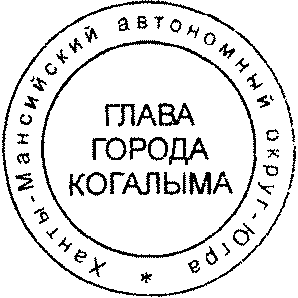 Глава города Когалыма						Н.Н.ПальчиковСогласовано:Подготовлено:    Ведущий инженер ОРЖКХ	МКУ «УЖКХ г.Когалыма»					И.А.Цыганкова  Разослать: КФ, УЭ, ЮУ, УИДиРП, ОФЭОиК, МКУ «УЖКХ города Когалыма», МКУ «УОДОМС», МУ «УКС г.Когалыма», МБУ «Коммунспецавтотехника», газета, прокуратура, ООО «Ваш Консультант».Приложение 1к постановлению Администрациигорода Когалымаот 17.07.2020 №1245Таблица 1Целевые показатели муниципальной программыПриложение 2к постановлению Администрациигорода Когалымаот 17.07.2020 №1245Таблица 2Перечень основных мероприятий муниципальной программы* Муниципальное казенное учреждение «Управление жилищно-коммунального хозяйства города Когалыма»** Муниципальное бюджетное учреждение «Коммунспецавтотехника»*** Муниципальное казенное учреждение «Управление капитальным строительством города Когалыма»**** Отдел архитектуры и градостроительства Администрации города КогалымаПриложение 3к постановлению Администрациигорода Когалымаот 17.07.2020 №1245Таблица 4Характеристика основных мероприятий муниципальной программы, их связь с целевыми показателямиОт  «17»июля2020г. № 1245«Параметры финансового обеспечения муниципальной программыГодВсегоИсточники финансированияИсточники финансированияИсточники финансированияПараметры финансового обеспечения муниципальной программыГодВсегоФедеральный бюджетБюджет Ханты-Мансийского автономного округа - ЮгрыБюджет города КогалымаБюджет города Когалыма (неиспользованные остатки прошлых лет)Иные внебюджетные источникиПараметры финансового обеспечения муниципальной программы2019255 977,630,008 540,90226 245,500,0021 191,23Параметры финансового обеспечения муниципальной программы2020236 146,320,00992,20176 928,443 434,9054 790,78Параметры финансового обеспечения муниципальной программы2021162 962,270,00992,20161 970,070,000,00Параметры финансового обеспечения муниципальной программы2022163 692,600,00992,20162 700,400,000,00Параметры финансового обеспечения муниципальной программы2023159 048,700,00992,20158 056,500,000,00Параметры финансового обеспечения муниципальной программы2024154 390,100,00992,20153 397,900,000,00Параметры финансового обеспечения муниципальной программы2025154 390,100,00992,20153 397,900,000,00Параметры финансового обеспечения муниципальной программы2026154 390,100,00992,20153 397,900,000,00Параметры финансового обеспечения муниципальной программыВсего1 437 562,920,0015 486,301 346 094,613 434,9075 982,01»;№показателяНаименование целевых показателейЗначение базового показателя на начало реализации муниципальной программыЗначения показателя по годамЗначения показателя по годамЗначения показателя по годамЗначения показателя по годамЗначения показателя по годамЗначения показателя по годамЗначения показателя по годамЗначения показателя по годамЦелевое значение показателя на момент окончания реализации муниципальной программы№показателяНаименование целевых показателейЗначение базового показателя на начало реализации муниципальной программы20192020202120222023202420252026Целевое значение показателя на момент окончания реализации муниципальной программы1234567891011121Обеспечение текущего содержания объектов благоустройства территории города Когалыма, включая озеленение территории и содержание малых архитектурных форм, тыс.кв.м.665,974665,974696,466696,466696,466696,466696,466696,466696,466696,4662Износ автотранспортных средств, задействованных на выполнении муниципальной работы «Уборка территории и аналогичная деятельность», %.77,8241,8248,1758,1767,8476,5485,2489,3493,5693,563Обеспечение электроэнергией на освещение дворов, улиц и магистралей города Когалыма, кВт*час32689683289000328900032890003289000328900032890003289000328900032890004Обеспечение текущего содержания территорий городского кладбища и мест захоронений, тыс.кв.м.88,588,588,588,588,588,588,588,588,588,55Выполнение услуг по погребению умерших, %1001001001001001001001001001006Выполнение услуг по перевозке умерших с места происшедшего летального исхода, %1001001001001001001001001001007Оснащение территории города Когалыма новыми детскими игровыми площадками, шт.131222222168Обеспечение деятельности муниципального казённого учреждения «Управление жилищно-коммунального хозяйства города Когалыма» по реализации полномочий Администрации города Когалыма в вопросах осуществления функций заказчика в сфере жилищно-коммунального хозяйства, капитального ремонта жилищного фонда и благоустройства, реконструкции и замены инженерных сетей тепло-, водоснабжения, ритуальных услуг и содержания мест захоронения и других работ (услуг) по обслуживанию городского хозяйства в городе Когалыме, %1001001001001001001001001001009Осуществление иных полномочий в сфере жилищно-коммунального и городского хозяйства в городе Когалыме, %10010010010010010010010010010010Выполнение работ по обустройству пешеходных дорожек и тротуаров, кв.м.0905438438438438438438438397111Установка ограждений в районе пешеходных переходов , м.1250700000000070012Выполнение работ по архитектурной подсветке улиц, зданий, сооружений и жилых домах, расположенных на территории города Когалыма, объект111000000213Количество благоустроенных объектов территории города Когалыма, в том числе :0850000001313 - устройство ливневой канализации во дворах многоквартирных домов, объект044000000813 - ремонт и асфальтирование внутриквартальных проездов, объект040000000413 - реконструкция площадки для выгула собак, объект001000000114Выполнение работ по ремонту (замене) оборудования и сетей наружного освещения на территории города Когалыма, шт.613000000013Номер основного мероприятияОсновные мероприятия муниципальной программы (их связь с целевыми показателями муниципальной программы)Ответственный исполнитель/соисполнитель, учреждение, организацияИсточники финансированияФинансовые затраты на реализацию (тыс. рублей)Финансовые затраты на реализацию (тыс. рублей)Финансовые затраты на реализацию (тыс. рублей)Финансовые затраты на реализацию (тыс. рублей)Финансовые затраты на реализацию (тыс. рублей)Финансовые затраты на реализацию (тыс. рублей)Финансовые затраты на реализацию (тыс. рублей)Финансовые затраты на реализацию (тыс. рублей)Финансовые затраты на реализацию (тыс. рублей)Номер основного мероприятияОсновные мероприятия муниципальной программы (их связь с целевыми показателями муниципальной программы)Ответственный исполнитель/соисполнитель, учреждение, организацияИсточники финансированиявсегов том числе по годамв том числе по годамв том числе по годамв том числе по годамв том числе по годамв том числе по годамв том числе по годамв том числе по годамНомер основного мероприятияОсновные мероприятия муниципальной программы (их связь с целевыми показателями муниципальной программы)Ответственный исполнитель/соисполнитель, учреждение, организацияИсточники финансированиявсего2019 год2020 год2021 год2022 год2023 год2024 год2025 год2026 год12345678910111213Цель - Комплексное решение проблем благоустройства и санитарного содержания территории города Когалыма, повышение уровня внешнего благоустройства и создание условий для решения вопросов местного значенияЦель - Комплексное решение проблем благоустройства и санитарного содержания территории города Когалыма, повышение уровня внешнего благоустройства и создание условий для решения вопросов местного значенияЦель - Комплексное решение проблем благоустройства и санитарного содержания территории города Когалыма, повышение уровня внешнего благоустройства и создание условий для решения вопросов местного значенияЦель - Комплексное решение проблем благоустройства и санитарного содержания территории города Когалыма, повышение уровня внешнего благоустройства и создание условий для решения вопросов местного значенияЦель - Комплексное решение проблем благоустройства и санитарного содержания территории города Когалыма, повышение уровня внешнего благоустройства и создание условий для решения вопросов местного значенияЦель - Комплексное решение проблем благоустройства и санитарного содержания территории города Когалыма, повышение уровня внешнего благоустройства и создание условий для решения вопросов местного значенияЦель - Комплексное решение проблем благоустройства и санитарного содержания территории города Когалыма, повышение уровня внешнего благоустройства и создание условий для решения вопросов местного значенияЦель - Комплексное решение проблем благоустройства и санитарного содержания территории города Когалыма, повышение уровня внешнего благоустройства и создание условий для решения вопросов местного значенияЦель - Комплексное решение проблем благоустройства и санитарного содержания территории города Когалыма, повышение уровня внешнего благоустройства и создание условий для решения вопросов местного значенияЦель - Комплексное решение проблем благоустройства и санитарного содержания территории города Когалыма, повышение уровня внешнего благоустройства и создание условий для решения вопросов местного значенияЦель - Комплексное решение проблем благоустройства и санитарного содержания территории города Когалыма, повышение уровня внешнего благоустройства и создание условий для решения вопросов местного значенияЦель - Комплексное решение проблем благоустройства и санитарного содержания территории города Когалыма, повышение уровня внешнего благоустройства и создание условий для решения вопросов местного значенияЦель - Комплексное решение проблем благоустройства и санитарного содержания территории города Когалыма, повышение уровня внешнего благоустройства и создание условий для решения вопросов местного значенияЗадачи - Организация благоустройства территории города Когалыма, включая озеленение территории и содержание малых архитектурных форм, улучшение условий для активного отдыха и полноценного физического развития детей, обеспечение деятельности муниципальных учреждений для решения вопросов местного значения, повышение уровня благоустройства объектов городского хозяйства и состояния инженерной инфраструктуры города КогалымаЗадачи - Организация благоустройства территории города Когалыма, включая озеленение территории и содержание малых архитектурных форм, улучшение условий для активного отдыха и полноценного физического развития детей, обеспечение деятельности муниципальных учреждений для решения вопросов местного значения, повышение уровня благоустройства объектов городского хозяйства и состояния инженерной инфраструктуры города КогалымаЗадачи - Организация благоустройства территории города Когалыма, включая озеленение территории и содержание малых архитектурных форм, улучшение условий для активного отдыха и полноценного физического развития детей, обеспечение деятельности муниципальных учреждений для решения вопросов местного значения, повышение уровня благоустройства объектов городского хозяйства и состояния инженерной инфраструктуры города КогалымаЗадачи - Организация благоустройства территории города Когалыма, включая озеленение территории и содержание малых архитектурных форм, улучшение условий для активного отдыха и полноценного физического развития детей, обеспечение деятельности муниципальных учреждений для решения вопросов местного значения, повышение уровня благоустройства объектов городского хозяйства и состояния инженерной инфраструктуры города КогалымаЗадачи - Организация благоустройства территории города Когалыма, включая озеленение территории и содержание малых архитектурных форм, улучшение условий для активного отдыха и полноценного физического развития детей, обеспечение деятельности муниципальных учреждений для решения вопросов местного значения, повышение уровня благоустройства объектов городского хозяйства и состояния инженерной инфраструктуры города КогалымаЗадачи - Организация благоустройства территории города Когалыма, включая озеленение территории и содержание малых архитектурных форм, улучшение условий для активного отдыха и полноценного физического развития детей, обеспечение деятельности муниципальных учреждений для решения вопросов местного значения, повышение уровня благоустройства объектов городского хозяйства и состояния инженерной инфраструктуры города КогалымаЗадачи - Организация благоустройства территории города Когалыма, включая озеленение территории и содержание малых архитектурных форм, улучшение условий для активного отдыха и полноценного физического развития детей, обеспечение деятельности муниципальных учреждений для решения вопросов местного значения, повышение уровня благоустройства объектов городского хозяйства и состояния инженерной инфраструктуры города КогалымаЗадачи - Организация благоустройства территории города Когалыма, включая озеленение территории и содержание малых архитектурных форм, улучшение условий для активного отдыха и полноценного физического развития детей, обеспечение деятельности муниципальных учреждений для решения вопросов местного значения, повышение уровня благоустройства объектов городского хозяйства и состояния инженерной инфраструктуры города КогалымаЗадачи - Организация благоустройства территории города Когалыма, включая озеленение территории и содержание малых архитектурных форм, улучшение условий для активного отдыха и полноценного физического развития детей, обеспечение деятельности муниципальных учреждений для решения вопросов местного значения, повышение уровня благоустройства объектов городского хозяйства и состояния инженерной инфраструктуры города КогалымаЗадачи - Организация благоустройства территории города Когалыма, включая озеленение территории и содержание малых архитектурных форм, улучшение условий для активного отдыха и полноценного физического развития детей, обеспечение деятельности муниципальных учреждений для решения вопросов местного значения, повышение уровня благоустройства объектов городского хозяйства и состояния инженерной инфраструктуры города КогалымаЗадачи - Организация благоустройства территории города Когалыма, включая озеленение территории и содержание малых архитектурных форм, улучшение условий для активного отдыха и полноценного физического развития детей, обеспечение деятельности муниципальных учреждений для решения вопросов местного значения, повышение уровня благоустройства объектов городского хозяйства и состояния инженерной инфраструктуры города КогалымаЗадачи - Организация благоустройства территории города Когалыма, включая озеленение территории и содержание малых архитектурных форм, улучшение условий для активного отдыха и полноценного физического развития детей, обеспечение деятельности муниципальных учреждений для решения вопросов местного значения, повышение уровня благоустройства объектов городского хозяйства и состояния инженерной инфраструктуры города КогалымаЗадачи - Организация благоустройства территории города Когалыма, включая озеленение территории и содержание малых архитектурных форм, улучшение условий для активного отдыха и полноценного физического развития детей, обеспечение деятельности муниципальных учреждений для решения вопросов местного значения, повышение уровня благоустройства объектов городского хозяйства и состояния инженерной инфраструктуры города Когалыма1.1.Содержание объектов благоустройства территории города Когалыма, включая озеленение территории и содержание малых архитектурных форм (1,2)всего609 413,6692 601,6080 910,0278 715,5478 389,5073 193,2068 534,6068 534,6068 534,601.1.Содержание объектов благоустройства территории города Когалыма, включая озеленение территории и содержание малых архитектурных форм (1,2)федеральный бюджет0,000,000,000,000,000,000,000,000,001.1.Содержание объектов благоустройства территории города Когалыма, включая озеленение территории и содержание малых архитектурных форм (1,2)средства бюджета Ханты-Мансийского автономного округа – Югры (далее -бюджет ХМАО – Югры)0,000,000,000,000,000,000,000,000,001.1.Содержание объектов благоустройства территории города Когалыма, включая озеленение территории и содержание малых архитектурных форм (1,2)бюджет города Когалыма609 413,6692 601,6080 910,0278 715,5478 389,5073 193,2068 534,6068 534,6068 534,601.1.Содержание объектов благоустройства территории города Когалыма, включая озеленение территории и содержание малых архитектурных форм (1,2)иные внебюджетные источники0,000,000,000,000,000,000,000,000,001.1.1.Выполнение муниципальной работы «Уборка территории и аналогичная деятельность»МКУ «УЖКХ г.Когалыма»*/МБУ «КСАТ»**всего448 926,4675 376,3052 424,1253 229,6452 903,6053 748,2053 748,2053 748,2053 748,201.1.1.Выполнение муниципальной работы «Уборка территории и аналогичная деятельность»МКУ «УЖКХ г.Когалыма»*/МБУ «КСАТ»**федеральный бюджет0,000,000,000,000,000,000,000,000,001.1.1.Выполнение муниципальной работы «Уборка территории и аналогичная деятельность»МКУ «УЖКХ г.Когалыма»*/МБУ «КСАТ»**бюджет ХМАО – Югры0,000,000,000,000,000,000,000,000,001.1.1.Выполнение муниципальной работы «Уборка территории и аналогичная деятельность»МКУ «УЖКХ г.Когалыма»*/МБУ «КСАТ»**бюджет города Когалыма448 926,4675 376,3052 424,1253 229,6452 903,6053 748,2053 748,2053 748,2053 748,201.1.1.Выполнение муниципальной работы «Уборка территории и аналогичная деятельность»МКУ «УЖКХ г.Когалыма»*/МБУ «КСАТ»**иные внебюджетные источники0,000,000,000,000,000,000,000,000,001.1.2.Приобретение специализированной техники для выполнения муниципальной работы «Уборка территории и аналогичная деятельность» (в том числе на условиях лизинга)МКУ «УЖКХ г.Когалыма»/МБУ «КСАТ»всего47 456,6010 699,5010 699,5010 699,5010 699,504 658,600,000,000,001.1.2.Приобретение специализированной техники для выполнения муниципальной работы «Уборка территории и аналогичная деятельность» (в том числе на условиях лизинга)МКУ «УЖКХ г.Когалыма»/МБУ «КСАТ»федеральный бюджет0,000,000,000,000,000,000,000,000,001.1.2.Приобретение специализированной техники для выполнения муниципальной работы «Уборка территории и аналогичная деятельность» (в том числе на условиях лизинга)МКУ «УЖКХ г.Когалыма»/МБУ «КСАТ»бюджет ХМАО – Югры0,000,000,000,000,000,000,000,000,001.1.2.Приобретение специализированной техники для выполнения муниципальной работы «Уборка территории и аналогичная деятельность» (в том числе на условиях лизинга)МКУ «УЖКХ г.Когалыма»/МБУ «КСАТ»бюджет города Когалыма47 456,6010 699,5010 699,5010 699,5010 699,504 658,600,000,000,001.1.2.Приобретение специализированной техники для выполнения муниципальной работы «Уборка территории и аналогичная деятельность» (в том числе на условиях лизинга)МКУ «УЖКХ г.Когалыма»/МБУ «КСАТ»иные внебюджетные источники0,000,000,000,000,000,000,000,000,001.1.3.Аренда транспортных средств в целях вывоза снега с территории города Когалыма сверх муниципального задания, ввиду отсутствия технических возможностейВсеговсего113 030,606 525,8017 786,4014 786,4014 786,4014 786,4014 786,4014 786,4014 786,401.1.3.Аренда транспортных средств в целях вывоза снега с территории города Когалыма сверх муниципального задания, ввиду отсутствия технических возможностейВсегофедеральный бюджет0,000,000,000,000,000,000,000,000,001.1.3.Аренда транспортных средств в целях вывоза снега с территории города Когалыма сверх муниципального задания, ввиду отсутствия технических возможностейВсегобюджет ХМАО – Югры0,000,000,000,000,000,000,000,000,001.1.3.Аренда транспортных средств в целях вывоза снега с территории города Когалыма сверх муниципального задания, ввиду отсутствия технических возможностейВсегобюджет города Когалыма113 030,606 525,8017 786,4014 786,4014 786,4014 786,4014 786,4014 786,4014 786,401.1.3.Аренда транспортных средств в целях вывоза снега с территории города Когалыма сверх муниципального задания, ввиду отсутствия технических возможностейВсегоиные внебюджетные источники0,000,000,000,000,000,000,000,000,001.1.3.Аренда транспортных средств в целях вывоза снега с территории города Когалыма сверх муниципального задания, ввиду отсутствия технических возможностейМКУ «УЖКХ г.Когалыма»/МБУ «КСАТ»всего109 155,304 150,5016 286,4014 786,4014 786,4014 786,4014 786,4014 786,4014 786,401.1.3.Аренда транспортных средств в целях вывоза снега с территории города Когалыма сверх муниципального задания, ввиду отсутствия технических возможностейМКУ «УЖКХ г.Когалыма»/МБУ «КСАТ»федеральный бюджет0,000,000,000,000,000,000,000,000,001.1.3.Аренда транспортных средств в целях вывоза снега с территории города Когалыма сверх муниципального задания, ввиду отсутствия технических возможностейМКУ «УЖКХ г.Когалыма»/МБУ «КСАТ»бюджет ХМАО – Югры0,000,000,000,000,000,000,000,000,001.1.3.Аренда транспортных средств в целях вывоза снега с территории города Когалыма сверх муниципального задания, ввиду отсутствия технических возможностейМКУ «УЖКХ г.Когалыма»/МБУ «КСАТ»бюджет города Когалыма109 155,304 150,5016 286,4014 786,4014 786,4014 786,4014 786,4014 786,4014 786,401.1.3.Аренда транспортных средств в целях вывоза снега с территории города Когалыма сверх муниципального задания, ввиду отсутствия технических возможностейМКУ «УЖКХ г.Когалыма»/МБУ «КСАТ»иные внебюджетные источники0,000,000,000,000,000,000,000,000,001.1.3.Аренда транспортных средств в целях вывоза снега с территории города Когалыма сверх муниципального задания, ввиду отсутствия технических возможностейМКУ «УЖКХ г.Когалыма»всего3 875,302 375,301 500,000,000,000,000,000,000,001.1.3.Аренда транспортных средств в целях вывоза снега с территории города Когалыма сверх муниципального задания, ввиду отсутствия технических возможностейМКУ «УЖКХ г.Когалыма»федеральный бюджет0,000,000,000,000,000,000,000,000,001.1.3.Аренда транспортных средств в целях вывоза снега с территории города Когалыма сверх муниципального задания, ввиду отсутствия технических возможностейМКУ «УЖКХ г.Когалыма»бюджет ХМАО – Югры0,000,000,000,000,000,000,000,000,001.1.3.Аренда транспортных средств в целях вывоза снега с территории города Когалыма сверх муниципального задания, ввиду отсутствия технических возможностейМКУ «УЖКХ г.Когалыма»бюджет города Когалыма3 875,302 375,301 500,000,000,000,000,000,000,001.1.3.Аренда транспортных средств в целях вывоза снега с территории города Когалыма сверх муниципального задания, ввиду отсутствия технических возможностейМКУ «УЖКХ г.Когалыма»иные внебюджетные источники0,000,000,000,000,000,000,000,000,001.2.Организация освещения территорий города Когалыма (3,14), в  том числеМКУ «УЖКХ г.Когалыма»всего339 711,3845 900,8340 222,2241 532,3342 411,2042 411,2042 411,2042 411,2042 411,201.2.Организация освещения территорий города Когалыма (3,14), в  том числеМКУ «УЖКХ г.Когалыма»федеральный бюджет0,000,000,000,000,000,000,000,000,001.2.Организация освещения территорий города Когалыма (3,14), в  том числеМКУ «УЖКХ г.Когалыма»бюджет ХМАО – Югры0,000,000,000,000,000,000,000,000,001.2.Организация освещения территорий города Когалыма (3,14), в  том числеМКУ «УЖКХ г.Когалыма»бюджет города Когалыма338 520,1544 709,6040 222,2241 532,3342 411,2042 411,2042 411,2042 411,2042 411,201.2.Организация освещения территорий города Когалыма (3,14), в  том числеМКУ «УЖКХ г.Когалыма»иные внебюджетные источники1 191,231 191,230,000,000,000,000,000,000,001.2.1.Исполнение обязательств по энергосервисным контрактам по энергосбережению и повышению энергетической эффективности объектов наружного (уличного) освещения города КогалымаМКУ «УЖКХ г.Когалыма»всего68 486,610,005 707,2211 414,4311 414,4311 414,4311 414,4411 414,445 707,221.2.1.Исполнение обязательств по энергосервисным контрактам по энергосбережению и повышению энергетической эффективности объектов наружного (уличного) освещения города КогалымаМКУ «УЖКХ г.Когалыма»федеральный бюджет0,000,000,000,000,000,000,000,000,001.2.1.Исполнение обязательств по энергосервисным контрактам по энергосбережению и повышению энергетической эффективности объектов наружного (уличного) освещения города КогалымаМКУ «УЖКХ г.Когалыма»бюджет ХМАО – Югры0,000,000,000,000,000,000,000,000,001.2.1.Исполнение обязательств по энергосервисным контрактам по энергосбережению и повышению энергетической эффективности объектов наружного (уличного) освещения города КогалымаМКУ «УЖКХ г.Когалыма»бюджет города Когалыма68 486,610,005 707,2211 414,4311 414,4311 414,4311 414,4411 414,445 707,221.2.1.Исполнение обязательств по энергосервисным контрактам по энергосбережению и повышению энергетической эффективности объектов наружного (уличного) освещения города КогалымаМКУ «УЖКХ г.Когалыма»иные внебюджетные источники0,000,000,000,000,000,000,000,000,001.3.Организация ритуальных услуг и содержание мест захоронения (4,5,6)МКУ «УЖКХ г.Когалыма»всего34 698,904 109,805 081,304 251,304 251,304 251,304 251,304 251,304 251,301.3.Организация ритуальных услуг и содержание мест захоронения (4,5,6)МКУ «УЖКХ г.Когалыма»федеральный бюджет0,000,000,000,000,000,000,000,000,001.3.Организация ритуальных услуг и содержание мест захоронения (4,5,6)МКУ «УЖКХ г.Когалыма»бюджет ХМАО – Югры0,000,000,000,000,000,000,000,000,001.3.Организация ритуальных услуг и содержание мест захоронения (4,5,6)МКУ «УЖКХ г.Когалыма»бюджет города Когалыма34 698,904 109,805 081,304 251,304 251,304 251,304 251,304 251,304 251,301.3.Организация ритуальных услуг и содержание мест захоронения (4,5,6)МКУ «УЖКХ г.Когалыма»иные внебюджетные источники0,000,000,000,000,000,000,000,000,001.4.Создание новых мест для отдыха и физического развития горожан (7)МКУ «УЖКХ г.Когалыма»/МБУ «КСАТ»всего68 896,181 753,5055 142,682 000,002 000,002 000,002 000,002 000,002 000,001.4.Создание новых мест для отдыха и физического развития горожан (7)МКУ «УЖКХ г.Когалыма»/МБУ «КСАТ»федеральный бюджет0,000,000,000,000,000,000,000,000,001.4.Создание новых мест для отдыха и физического развития горожан (7)МКУ «УЖКХ г.Когалыма»/МБУ «КСАТ»бюджет ХМАО – Югры0,000,000,000,000,000,000,000,000,001.4.Создание новых мест для отдыха и физического развития горожан (7)МКУ «УЖКХ г.Когалыма»/МБУ «КСАТ»бюджет города Когалыма14 105,401 753,50351,902 000,002 000,002 000,002 000,002 000,002 000,001.4.Создание новых мест для отдыха и физического развития горожан (7)МКУ «УЖКХ г.Когалыма»/МБУ «КСАТ»иные внебюджетные источники54 790,780,0054 790,780,000,000,000,000,000,001.5.Обеспечение деятельности муниципального казённого учреждения «Управление жилищно-коммунального хозяйства города Когалыма» по реализации полномочий Администрации города Когалыма  (8)МКУ «УЖКХ г.Когалыма»всего257 460,8030 335,8034 108,1031 653,3031 830,8032 383,2032 383,2032 383,2032 383,201.5.Обеспечение деятельности муниципального казённого учреждения «Управление жилищно-коммунального хозяйства города Когалыма» по реализации полномочий Администрации города Когалыма  (8)МКУ «УЖКХ г.Когалыма»федеральный бюджет0,000,000,000,000,000,000,000,000,001.5.Обеспечение деятельности муниципального казённого учреждения «Управление жилищно-коммунального хозяйства города Когалыма» по реализации полномочий Администрации города Когалыма  (8)МКУ «УЖКХ г.Когалыма»бюджет ХМАО – Югры0,000,000,000,000,000,000,000,000,001.5.Обеспечение деятельности муниципального казённого учреждения «Управление жилищно-коммунального хозяйства города Когалыма» по реализации полномочий Администрации города Когалыма  (8)МКУ «УЖКХ г.Когалыма»бюджет города Когалыма257 460,8030 335,8034 108,1031 653,3031 830,8032 383,2032 383,2032 383,2032 383,201.5.Обеспечение деятельности муниципального казённого учреждения «Управление жилищно-коммунального хозяйства города Когалыма» по реализации полномочий Администрации города Когалыма  (8)МКУ «УЖКХ г.Когалыма»иные внебюджетные источники0,000,000,000,000,000,000,000,000,001.6.Осуществление иных функций, необходимых для реализации возложенных на муниципальное казённое учреждение «Управление жилищно-коммунального хозяйства города Когалыма» полномочий Администрации города Когалыма (9)МКУ «УЖКХ г.Когалыма»всего40 787,3020 450,5012 065,101 951,101 951,101 951,101 951,101 951,101 951,101.6.Осуществление иных функций, необходимых для реализации возложенных на муниципальное казённое учреждение «Управление жилищно-коммунального хозяйства города Когалыма» полномочий Администрации города Когалыма (9)МКУ «УЖКХ г.Когалыма»федеральный бюджет0,000,000,000,000,000,000,000,000,001.6.Осуществление иных функций, необходимых для реализации возложенных на муниципальное казённое учреждение «Управление жилищно-коммунального хозяйства города Когалыма» полномочий Администрации города Когалыма (9)МКУ «УЖКХ г.Когалыма»бюджет ХМАО – Югры11 486,304 540,90992,20992,20992,20992,20992,20992,20992,201.6.Осуществление иных функций, необходимых для реализации возложенных на муниципальное казённое учреждение «Управление жилищно-коммунального хозяйства города Когалыма» полномочий Администрации города Когалыма (9)МКУ «УЖКХ г.Когалыма»бюджет города Когалыма29 301,0015 909,607 638,00958,90958,90958,90958,90958,90958,901.6.Осуществление иных функций, необходимых для реализации возложенных на муниципальное казённое учреждение «Управление жилищно-коммунального хозяйства города Когалыма» полномочий Администрации города Когалыма (9)МКУ «УЖКХ г.Когалыма»бюджет города Когалыма (неиспользованные остатки прошлых лет)3 434,900,003 434,900,000,000,000,000,000,001.6.Осуществление иных функций, необходимых для реализации возложенных на муниципальное казённое учреждение «Управление жилищно-коммунального хозяйства города Когалыма» полномочий Администрации города Когалыма (9)МКУ «УЖКХ г.Когалыма»иные внебюджетные источники0,000,000,000,000,000,000,000,000,001.7.Содержание, ремонт и реконструкция объектов благоустройства на территории города Когалыма (10,11,13)всего56 792,8032 161,207 479,402 858,702 858,702 858,702 858,702 858,702 858,701.7.Содержание, ремонт и реконструкция объектов благоустройства на территории города Когалыма (10,11,13)федеральный бюджет0,000,000,000,000,000,000,000,000,001.7.Содержание, ремонт и реконструкция объектов благоустройства на территории города Когалыма (10,11,13)бюджет ХМАО – Югры0,000,000,000,000,000,000,000,000,001.7.Содержание, ремонт и реконструкция объектов благоустройства на территории города Когалыма (10,11,13)бюджет города Когалыма56 792,8032 161,207 479,402 858,702 858,702 858,702 858,702 858,702 858,701.7.Содержание, ремонт и реконструкция объектов благоустройства на территории города Когалыма (10,11,13)иные внебюджетные источники0,000,000,000,000,000,000,000,000,001.7.1.Благоустройство дворовых территорий ( в том числе пешеходные  переходы, пешеходные дорожки) (10,11,13)МКУ «УЖКХ г.Когалыма»всего56 129,5031 737,907 239,402 858,702 858,702 858,702 858,702 858,702 858,701.7.1.Благоустройство дворовых территорий ( в том числе пешеходные  переходы, пешеходные дорожки) (10,11,13)МКУ «УЖКХ г.Когалыма»федеральный бюджет0,000,000,000,000,000,000,000,000,001.7.1.Благоустройство дворовых территорий ( в том числе пешеходные  переходы, пешеходные дорожки) (10,11,13)МКУ «УЖКХ г.Когалыма»бюджет ХМАО – Югры0,000,000,000,000,000,000,000,000,001.7.1.Благоустройство дворовых территорий ( в том числе пешеходные  переходы, пешеходные дорожки) (10,11,13)МКУ «УЖКХ г.Когалыма»бюджет города Когалыма56 129,5031 737,907 239,402 858,702 858,702 858,702 858,702 858,702 858,701.7.1.Благоустройство дворовых территорий ( в том числе пешеходные  переходы, пешеходные дорожки) (10,11,13)МКУ «УЖКХ г.Когалыма»иные внебюджетные источники0,000,000,000,000,000,000,000,000,001.7.2.Благоустройство общественных территорий (13)всего663,30423,30240,000,000,000,000,000,000,001.7.2.Благоустройство общественных территорий (13)федеральный бюджет0,000,000,000,000,000,000,000,000,001.7.2.Благоустройство общественных территорий (13)бюджет ХМАО – Югры0,000,000,000,000,000,000,000,000,001.7.2.Благоустройство общественных территорий (13)бюджет города Когалыма663,30423,30240,000,000,000,000,000,000,001.7.2.Благоустройство общественных территорий (13)иные внебюджетные источники0,000,000,000,000,000,000,000,000,001.7.2.Благоустройство общественных территорий (13)МУ «УКС г.Когалыма»***всего123,40123,400,000,000,000,000,000,000,001.7.2.Благоустройство общественных территорий (13)МУ «УКС г.Когалыма»***федеральный бюджет0,000,000,000,000,000,000,000,000,001.7.2.Благоустройство общественных территорий (13)МУ «УКС г.Когалыма»***бюджет ХМАО – Югры0,000,000,000,000,000,000,000,000,001.7.2.Благоустройство общественных территорий (13)МУ «УКС г.Когалыма»***бюджет города Когалыма123,40123,400,000,000,000,000,000,000,001.7.2.Благоустройство общественных территорий (13)МУ «УКС г.Когалыма»***иные внебюджетные источники0,000,000,000,000,000,000,000,000,00МКУ «УЖКХ г.Когалыма»всего539,90299,90240,000,000,000,000,000,000,00МКУ «УЖКХ г.Когалыма»федеральный бюджет0,000,000,000,000,000,000,000,000,00МКУ «УЖКХ г.Когалыма»бюджет ХМАО – Югры0,000,000,000,000,000,000,000,000,00МКУ «УЖКХ г.Когалыма»бюджет города Когалыма539,90299,90240,000,000,000,000,000,000,00МКУ «УЖКХ г.Когалыма»иные внебюджетные источники0,000,000,000,000,000,000,000,000,001.8.Архитектурная подсветка улиц, зданий, сооружений и жилых домов, расположенных на территории города Когалыма (12)МКУ «УЖКХ г.Когалыма»/ОАиГ****всего29 801,9028 664,401 137,500,000,000,000,000,000,001.8.Архитектурная подсветка улиц, зданий, сооружений и жилых домов, расположенных на территории города Когалыма (12)МКУ «УЖКХ г.Когалыма»/ОАиГ****федеральный бюджет0,000,000,000,000,000,000,000,000,001.8.Архитектурная подсветка улиц, зданий, сооружений и жилых домов, расположенных на территории города Когалыма (12)МКУ «УЖКХ г.Когалыма»/ОАиГ****бюджет ХМАО – Югры4 000,004 000,000,000,000,000,000,000,000,001.8.Архитектурная подсветка улиц, зданий, сооружений и жилых домов, расположенных на территории города Когалыма (12)МКУ «УЖКХ г.Когалыма»/ОАиГ****бюджет города Когалыма5 801,904 664,401 137,500,000,000,000,000,000,001.8.Архитектурная подсветка улиц, зданий, сооружений и жилых домов, расположенных на территории города Когалыма (12)МКУ «УЖКХ г.Когалыма»/ОАиГ****иные внебюджетные источники20 000,0020 000,000,000,000,000,000,000,000,00Итого по задачамвсего1 437 562,92255 977,63236 146,32162 962,27163 692,60159 048,70154 390,10154 390,10154 390,10Итого по задачамфедеральный бюджет0,000,000,000,000,000,000,000,000,00Итого по задачамбюджет ХМАО – Югры15 486,308 540,90992,20992,20992,20992,20992,20992,20992,20Итого по задачамбюджет города Когалыма1 346 094,61226 245,50176 928,44161 970,07162 700,40158 056,50153 397,90153 397,90153 397,90Итого по задачамбюджет города Когалыма (неиспользованные остатки прошлых лет)3 434,900,003 434,900,000,000,000,000,000,00Итого по задачаминые внебюджетные источники75 982,0121 191,2354 790,780,000,000,000,000,000,00Всего по Программе, в том числевсего1 437 562,92255 977,63236 146,32162 962,27163 692,60159 048,70154 390,10154 390,10154 390,10Всего по Программе, в том числефедеральный бюджет0,000,000,000,000,000,000,000,000,00Всего по Программе, в том числебюджет ХМАО – Югры15 486,308 540,90992,20992,20992,20992,20992,20992,20992,20Всего по Программе, в том числебюджет города Когалыма1 346 094,61226 245,50176 928,44161 970,07162 700,40158 056,50153 397,90153 397,90153 397,90Всего по Программе, в том числебюджет города Когалыма (неиспользованные остатки прошлых лет)3 434,900,003 434,900,000,000,000,000,000,00Всего по Программе, в том числеиные внебюджетные источники75 982,0121 191,2354 790,780,000,000,000,000,000,00Инвестиции в объекты муниципальной собственностивсего123,40123,400,000,000,000,000,000,000,00Инвестиции в объекты муниципальной собственностифедеральный бюджет0,000,000,000,000,000,000,000,000,00Инвестиции в объекты муниципальной собственностибюджет ХМАО – Югры0,000,000,000,000,000,000,000,000,00Инвестиции в объекты муниципальной собственностибюджет города Когалыма123,40123,400,000,000,000,000,000,000,00Инвестиции в объекты муниципальной собственностииные внебюджетные источники0,000,000,000,000,000,000,000,000,00Прочие расходывсего1 437 439,52255 854,23232 711,42162 962,27163 692,60159 048,70154 390,10154 390,10154 390,10Прочие расходыфедеральный бюджет0,000,000,000,000,000,000,000,000,00Прочие расходыбюджет ХМАО – Югры15 486,308 540,90992,20992,20992,20992,20992,20992,20992,20Прочие расходыбюджет города Когалыма1 345 971,21226 122,10176 928,44161 970,07162 700,40158 056,50153 397,90153 397,90153 397,90Прочие расходыиные внебюджетные источники75 982,0121 191,2354 790,780,000,000,000,000,000,00в том числе:Ответственный исполнитель
(МКУ «УЖКХ города Когалыма»)всего801 874,76136 963,53155 374,3084 246,7385 303,1085 855,5085 855,5085 855,5085 855,50Ответственный исполнитель
(МКУ «УЖКХ города Когалыма»)федеральный бюджет0,000,000,000,000,000,000,000,000,00Ответственный исполнитель
(МКУ «УЖКХ города Когалыма»)бюджет ХМАО – Югры11 486,304 540,90992,20992,20992,20992,20992,20992,20992,20Ответственный исполнитель
(МКУ «УЖКХ города Когалыма»)бюджет города Когалыма734 406,45131 231,4096 156,4283 254,5384 310,9084 863,3084 863,3084 863,3084 863,30Ответственный исполнитель
(МКУ «УЖКХ города Когалыма»)бюджет города Когалыма (неиспользованные остатки прошлых лет)3 434,900,003 434,900,000,000,000,000,000,00Ответственный исполнитель
(МКУ «УЖКХ города Когалыма»)иные внебюджетные источники55 982,011 191,2354 790,780,000,000,000,000,000,00соисполнитель 1 (МБУ «КСАТ»)всего605 762,8690 226,3079 634,5278 715,5478 389,5073 193,2068 534,6068 534,6068 534,60соисполнитель 1 (МБУ «КСАТ»)федеральный бюджет0,000,000,000,000,000,000,000,000,00соисполнитель 1 (МБУ «КСАТ»)бюджет ХМАО – Югры0,000,000,000,000,000,000,000,000,00соисполнитель 1 (МБУ «КСАТ»)бюджет города Когалыма605 762,8690 226,3079 634,5278 715,5478 389,5073 193,2068 534,6068 534,6068 534,60соисполнитель 1 (МБУ «КСАТ»)иные внебюджетные источники0,000,000,000,000,000,000,000,000,00соисполнитель 2 (МУ «УКС города Когалыма»)всего123,40123,400,000,000,000,000,000,000,00соисполнитель 2 (МУ «УКС города Когалыма»)федеральный бюджет0,000,000,000,000,000,000,000,000,00соисполнитель 2 (МУ «УКС города Когалыма»)бюджет ХМАО – Югры0,000,000,000,000,000,000,000,000,00соисполнитель 2 (МУ «УКС города Когалыма»)бюджет города Когалыма123,40123,400,000,000,000,000,000,000,00соисполнитель 2 (МУ «УКС города Когалыма»)иные внебюджетные источники0,000,000,000,000,000,000,000,000,00соисполнитель 3
(ОАиГ)всего29 801,9028 664,401 137,500,000,000,000,000,000,00соисполнитель 3
(ОАиГ)федеральный бюджет0,000,000,000,000,000,000,000,000,00соисполнитель 3
(ОАиГ)бюджет ХМАО – Югры4 000,004 000,000,000,000,000,000,000,000,00соисполнитель 3
(ОАиГ)бюджет города Когалыма5 801,904 664,401 137,500,000,000,000,000,000,00соисполнитель 3
(ОАиГ)иные внебюджетные источники20 000,0020 000,000,000,000,000,000,000,000,00№ п/пОсновные мероприятияОсновные мероприятияОсновные мероприятияНаименование целевого показателя№ п/пНаименованиеСодержание (направления расходов)Номер приложения к муниципальной программе, реквизиты нормативного правового акта, наименование портфеля проектов (проекта)Наименование целевого показателя12345Цель - Комплексное решение проблем благоустройства и санитарного содержания территории города Когалыма, 
повышение уровня внешнего благоустройства и создание условий для решения вопросов местного значенияЦель - Комплексное решение проблем благоустройства и санитарного содержания территории города Когалыма, 
повышение уровня внешнего благоустройства и создание условий для решения вопросов местного значенияЦель - Комплексное решение проблем благоустройства и санитарного содержания территории города Когалыма, 
повышение уровня внешнего благоустройства и создание условий для решения вопросов местного значенияЦель - Комплексное решение проблем благоустройства и санитарного содержания территории города Когалыма, 
повышение уровня внешнего благоустройства и создание условий для решения вопросов местного значенияЦель - Комплексное решение проблем благоустройства и санитарного содержания территории города Когалыма, 
повышение уровня внешнего благоустройства и создание условий для решения вопросов местного значенияЗадача 1 - Организация благоустройства территории города Когалыма, включая озеленение территории и содержание малых архитектурных формЗадача 1 - Организация благоустройства территории города Когалыма, включая озеленение территории и содержание малых архитектурных формЗадача 1 - Организация благоустройства территории города Когалыма, включая озеленение территории и содержание малых архитектурных формЗадача 1 - Организация благоустройства территории города Когалыма, включая озеленение территории и содержание малых архитектурных формЗадача 1 - Организация благоустройства территории города Когалыма, включая озеленение территории и содержание малых архитектурных форм1.1.Содержание объектов благоустройства территории города Когалыма, включая озеленение территории и содержание малых архитектурных форм (1,2)1. Выполнение муниципальной работы «Уборка территории и аналогичная деятельность», в рамках которой осуществляется содержание объектов благоустройства, в том числе уборка, мелкий ремонт, очистка от грязи, наледи и снега, включая детские игровые городки.1. Постановление Администрации города Когалыма от 13.12.2019 №2742 «Об утверждении муниципального задания муниципальному бюджетному учреждению «Коммунспецавтотехника» на выполнение работ на 2020 год и на плановый период 2021 и 2022 годов».1. Обеспечение текущего содержания объектов благоустройства территории города Когалыма, включая озеленение территории и содержание малых архитектурных форм, тыс.кв.м. Показатель определен в соответствии с утвержденным муниципальным заданием.
2. Износ автотранспортных средств, задействованных на выполнении муниципальной работы «Уборка территории и аналогичная деятельность», %. Показатель рассчитан, исходя из количества техники, указанной в производственной программе и фактического процента ее износа с учетов замены техники на вновь приобретенную на условиях лизинга.1.2.Организация освещения территорий города Когалыма (3,14)1.Электроснабжение потребителей города Когалыма. Отсутствие аварий, повлекших за собой длительное отключение электроэнергии, а также своевременное оказание услуг по техническому обслуживанию и ремонту электрооборудования наружного освещения объектов города.
2. Выполнение работ по техническому обслуживанию и текущему ремонту сетей уличного освещения.
3. Планируется выполнение работ по установке исполнительных пунктов, замене светильников.Решение Думы города Когалыма от 20.06.2018 №204-ГД «Об утверждении правил благоустройства территории города Когалыма»3. Обеспечение электроэнергией на освещение дворов, улиц и магистралей города Когалыма, кВт*час.14. Выполнение работ по ремонту (замене) оборудования и сетей наружного освещения на территории города Когалыма, шт.1.3.Организация ритуальных услуг и содержание мест захоронения (4,5,6)1. Содержание территории городского кладбища.2. Организации ритуальных услуг.Постановление Администрации города Когалыма от 28.06.2019 №1417 «Об утверждении Порядка предоставления субсидии из бюджета города Когалыма на возмещение части затрат в связи с оказанием ритуальных услуг»4. Обеспечение текущего содержания территорий городского кладбища и мест захоронений, тыс.кв.м.5. Выполнение услуг по погребению умерших, %6. Выполнение услуг по перевозке умерших с места происшедшего летального исхода, %. Показатель 5 и 6 определены в относительных величинах, так как характеризуют выполнение мероприятий по факту их необходимостиЗадача  2 - Улучшение условий для активного отдыха и полноценного физического развития детейЗадача  2 - Улучшение условий для активного отдыха и полноценного физического развития детейЗадача  2 - Улучшение условий для активного отдыха и полноценного физического развития детейЗадача  2 - Улучшение условий для активного отдыха и полноценного физического развития детейЗадача  2 - Улучшение условий для активного отдыха и полноценного физического развития детей1.4.Создание новых мест для отдыха и физического развития горожан (7)1. Поставка, монтаж и установка стационарного игрового оборудования, детских игровых площадок на территории города Когалыма.
2. поставка и установка малых архитектурных форм.Решение Думы города Когалыма от 20.06.2018 №204-ГД «Об утверждении правил благоустройства территории города Когалыма»7. Обеспечение жителей города Когалыма новыми детскими игровыми площадками, шт.Задача  3 - Обеспечение деятельности муниципальных учреждений для решения вопросов местного значенияЗадача  3 - Обеспечение деятельности муниципальных учреждений для решения вопросов местного значенияЗадача  3 - Обеспечение деятельности муниципальных учреждений для решения вопросов местного значенияЗадача  3 - Обеспечение деятельности муниципальных учреждений для решения вопросов местного значенияЗадача  3 - Обеспечение деятельности муниципальных учреждений для решения вопросов местного значения1.5.Обеспечение деятельности муниципального казённого учреждения «Управление жилищно-коммунального хозяйства города Когалыма» по реализации полномочий Администрации города Когалыма  (8)Расходы на содержание муниципального казенного учреждения «Управление жилищно-коммунального хозяйства города Когалыма»Постановление Администрации города Когалыма от 29.10.2019 №2373 «Об утверждении Положения об оплате и стимулировании труда работников муниципального казенного учреждения «Управления жилищно-коммунального хозяйства города Когалыма»8. Обеспечение деятельности муниципального казённого учреждения «Управление жилищно-коммунального хозяйства города Когалыма» по реализации полномочий Администрации города Когалыма в вопросах осуществления функций заказчика в сфере жилищно-коммунального хозяйства, капитального ремонта жилищного фонда и благоустройства, реконструкции и замены инженерных сетей тепло-, водоснабжения, ритуальных услуг и содержания мест захоронения и других работ (услуг) по обслуживанию городского хозяйства в городе Когалыме, %1.6.Осуществление иных функций, необходимых для реализации возложенных на муниципальное  казённое учреждение «Управление жилищно-коммунального хозяйства города Когалыма» полномочий Администрации города Когалыма (9)Расходы на осуществление иных функций МКУ «УЖКХ г.Когалыма», а также расходы по переданным полномочиям Администрации города Когалыма -9. Осуществление иных полномочий в сфере жилищно-коммунального и городского хозяйства в городе Когалыме, %Задача 4 - Повышение уровня благоустройства объектов городского хозяйства и состояния инженерной инфраструктуры города. КогалымаЗадача 4 - Повышение уровня благоустройства объектов городского хозяйства и состояния инженерной инфраструктуры города. КогалымаЗадача 4 - Повышение уровня благоустройства объектов городского хозяйства и состояния инженерной инфраструктуры города. КогалымаЗадача 4 - Повышение уровня благоустройства объектов городского хозяйства и состояния инженерной инфраструктуры города. КогалымаЗадача 4 - Повышение уровня благоустройства объектов городского хозяйства и состояния инженерной инфраструктуры города. Когалыма1.7.Содержание, ремонт и реконструкция объектов благоустройства на территории города Когалыма (10,11,13)1. Выполнение работ по обустройству пешеходных дорожек и тротуаров, установка ограждений в районе пешеходных переходов.Решение Думы города Когалыма от 20.06.2018 №204-ГД «Об утверждении правил благоустройства территории города Когалыма»10. Выполнение работ по обустройству пешеходных дорожек и тротуаров, кв.м.11. Установка ограждений в районе пешеходных переходов , м.13. Количество благоустроенных объектов территории города Когалыма, в том числе :- устройство ливневой канализации во дворах многоквартирных домов, объект;- ремонт и асфальтирование внутриквартальных проездов, объект; - реконструкция площадки для выгула собак, объект. Показатели определены по фактической потребности выполнения работ.1.8.Архитектурная подсветка улиц, зданий, сооружений и жилых домов, расположенных на территории города Когалыма (12)Выполнение работ по обеспечению архитектурного освещения города Когалыма, в том числе подсветки улиц, зданий, сооружений и жилых домовРешение Думы города Когалыма от 20.06.2018 №204-ГД «Об утверждении правил благоустройства территории города Когалыма»12 . Выполнение работ по архитектурной подсветке улиц, зданий, сооружений и жилых, расположенных на территории города Когалыма, объект.